Профилактическая акция «Старость без насилия!»В сентябре 2021 года в Ошмянском районе прошла профилактическая акция «Старость без насилия!». В рамках акции специалисты ГУ «Территориальный центр социального обслуживания населения Ощмянского района» совместно с членами смотровых комиссий по обеспечению безопасных условий проживания граждан посетили по месту проживания граждан пожилого возраста, проинформировали об организациях, оказывающих помощь пострадавшим от насилия.К акции присоединились и  учащиеся УО «Ошмянский государственный аграрно-экономический колледж» – волонтеры отряда «Парус Надежды», которые вышли на улицы города и  призвали не скрывать факты насилия в отношении граждан пожилого возраста, а также проинформировали о возможностях государственных органов и организаций в решении проблем насилия.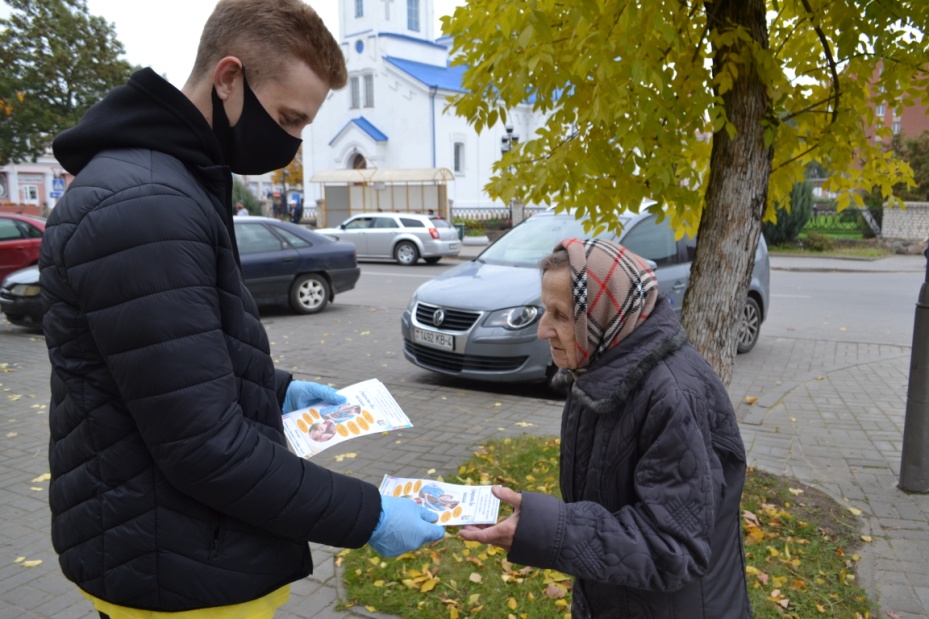 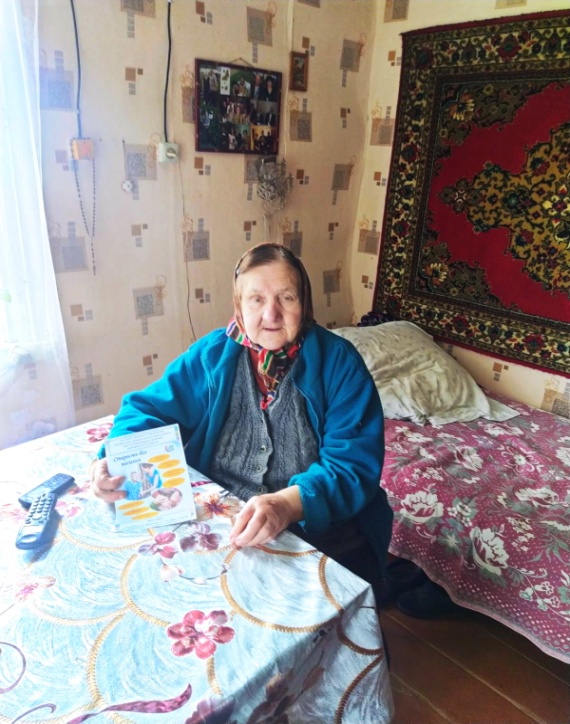 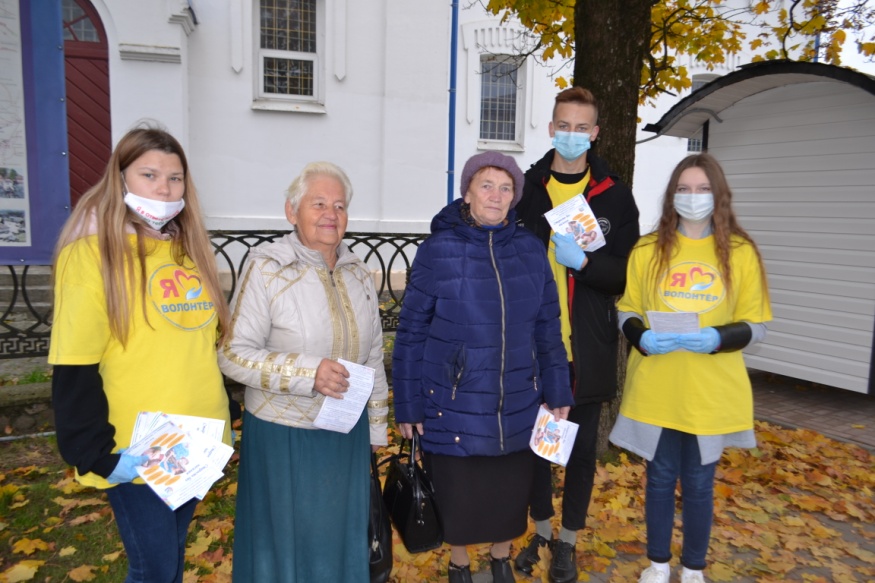 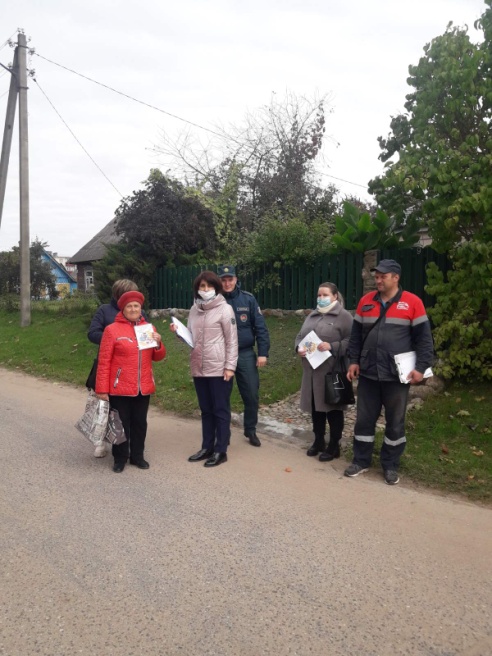 